Zał. nr 1 do regulaminu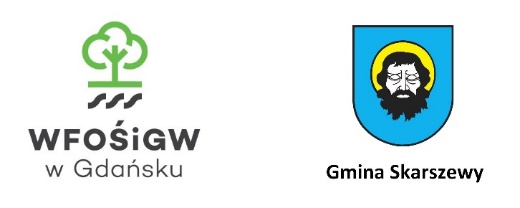 Konkursu „ Nasza misja – niższa emisja”KARTA ZGŁOSZENIAna konkurs „Nasza misja – niższa emisja”Praca plastyczna                      FilmWypełnić drukowanymi literami.Imię i NazwiskoAutoraAdresData urodzeniaImię i Nazwisko Rodzica/ OpiekunaTelefon Rodzica/ OpiekunaNazwa Szkoły 